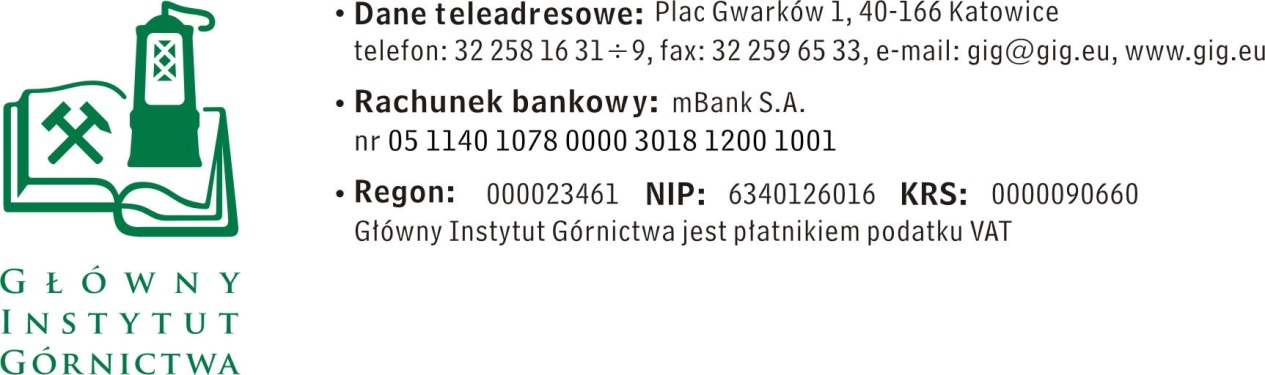           								Katowice, dnia 23.01.2017 r.Dotyczy  :  zapytania ofertowego.Szanowni Państwo,Informacje ogólne1.  	Zamawiający: Główny Instytut Górnictwa2.  	Prace są realizowane w ramach Funduszu Badań w obszarze Węgla i Stali (RFCS), projekt: „Zarządzanie ryzykiem środowiskowym w trakcie i po zamknięciu kopalń.” (akronim: MERIDA)3. 	Do niniejszego zapytania ofertowego nie stosuje się przepisów ustawy Prawo Zamówień Publicznych z  dnia 29 stycznia 2004 r. (Dz. U. 2015.2164 z późn. zm.).Opis przedmiotu zamówieniaPrzedmiotem zamówienia w ramach niniejszego zapytania ofertowego jest dostawa:Ultratermostatu UTE20 pojemność 20 l, zakres temp. od -10°C do +99.9°C, stabilność ± 0.2°CManometru cyfrowego WIKA CPG500 (-1…+16 bar) – 2 szt.W ofercie należy podać: -	nazwę zaoferowanego sprzętu, model-	cenę netto w PLN / brutto w PLN ( cena winna obejmować koszty opakowania, transportu i ubezpieczenia od Wykonawcy do Zamawiającego ).-	okres gwarancjiInne wymagania:-	termin dostawy i warunki dostawy - zamawiający wymaga realizacji dostawy w terminie do 2 tygodni od daty potwierdzenia zamówienia na warunkach DDP Incoterms 2010 do oznaczonego miejsca wykonania tj. Główny Instytut Górnictwa, Kopalnia Doświadczalna „Barbara”, ul. Podleska 72, 43-190 Mikołów-	Warunki płatności - Zamawiający wymaga 30 dniowego terminu płatności, który będzie liczony od daty dostarczenia do GIG prawidłowo wystawionej faktury. -	minimalny okres gwarancji wynosi 24 miesiąceIII. 	Kryteria oceny ofert oraz wybór najkorzystniejszej ofertyKryteriami oceny ofert będą:Cena brutto = 100 % Zamawiający uzna za najkorzystniejszą i wybierze ofertę, która spełnia wszystkie wymagania określone w Opisie przedmiotu zamówienia.Cena podana przez Wykonawcę nie będzie podlegała zmianie w trakcie realizacji zamówienia.Informuję, że w przypadku zaakceptowania Państwa oferty zostaniecie o tym fakcie powiadomieni i zostanie wdrożone przygotowanie zamówienia.VI.	Miejsce i termin składania ofertOfertę według załączonego wzoru należy złożyć do dnia 30.01.2017 r. do godz. 8:00. Ofertę można złożyć drogą elektroniczną lub w siedzibie Zamawiającego:Kopalnia Doświadczalna „Barbara”,ul. Podleska 7243-190 Mikołówfax: 32 202 87 45mail : mkarbownik@gig.euZamawiający informuje, iż ocenie podlegać będą tylko te pozycje, które wpłyną do Zamawiającego w okresie od dnia wszczęcia niniejszego rozeznania rynku do dnia, w którym upłynie termin składania ofert.W toku badania treści ofert Zamawiający zastrzega sobie prawo do zwrócenia się do Wykonawcy o złożenie wyjaśnień dotyczących treści złożonej oferty oraz do wyznaczenia terminu do udzielenia odpowiedzi pod rygorem odrzucenia oferty.Zamawiający zastrzega sobie prawo do unieważnienia zapytania ofertowego w każdej chwili,        bez podania przyczyny.Ofertę należy złożyć na załączonym formularzu ofertowym. zał.1.Z  poważaniem Kierownik projektudr inż. Alicja KrzemieńZałącznik 1Nazwa/Imię i Nazwisko Wykonawcy:................................................................................Adres: ……………………………………………Nr tel.:	……………………………………………Nr faksu: ………………………………………..Adres e-mail:	…………………………………..Osoba do kontaktu: ………………………….....Główny Instytut Górnictwa Plac Gwarków 1 40-166 Katowice FORMULARZ OFERTOWY nr ......................... z dnia ...................W odpowiedzi na zapytanie ofertowe z dnia 23.01.2017 r.  na dostawę: Ultratermostatu UTE20 pojemność 20 l oraz Manometru cyfrowego WIKA CPG500 (2 szt.) oferujemy wykonanie przedmiotu zamówienia zgodnie z warunkami zawartymi w/w zapytaniu ofertowym za cenę:netto: …………………………… / Pln /;słownie:………………………………………………………………………………………………wartość podatku VAT ( przy stawce …………..% ): …………… … / Pln / ……..słownie: ………………………………………………………………………………………………brutto: ………………………… /  Pln /;słownie:……………………………………………….…………………………………………………-	Termin dostawy i warunki wykonania zamówienia: ………………………………Okres gwarancji: ……………………………………Warunki płatności: …………………………………. Oświadczenie Wykonawcy: Oświadczam, że cena brutto obejmuje wszystkie koszty realizacji przedmiotu zamówieniaOświadczam, że spełniam wszystkie wymagania zawarte w Zapytaniu ofertowymOświadczam, że uzyskałem od Zamawiającego wszelkie informacje niezbędne do rzetelnego sporządzenia niniejszej oferty Oświadczam, że uznaję się za związanego treścią złożonej oferty, przez okres 30 dni od daty złożenia oferty .............................................................				   	.............................................................(miejscowość, data)						       (podpis osoby uprawnionej)